Your recent request for information is replicated below, together with our response.Would it be possible to confirm whether the knife that was found in the skip at Home Farm, Midlothian in early July 2003, was ever forensically tested? The knife was found within days of the murder of 14 year old Jodi Jones from Easthouses. Jodi's murder was a high profile case and media articles have stated that the knife was never tested, it would be much appreciated if you could confirm whether this was the case. Thank you.Police Scotland can confirm that the knife was recovered and submitted to the forensic laboratory for examination.If you require any further assistance please contact us quoting the reference above.You can request a review of this response within the next 40 working days by email or by letter (Information Management - FOI, Police Scotland, Clyde Gateway, 2 French Street, Dalmarnock, G40 4EH).  Requests must include the reason for your dissatisfaction.If you remain dissatisfied following our review response, you can appeal to the Office of the Scottish Information Commissioner (OSIC) within 6 months - online, by email or by letter (OSIC, Kinburn Castle, Doubledykes Road, St Andrews, KY16 9DS).Following an OSIC appeal, you can appeal to the Court of Session on a point of law only. This response will be added to our Disclosure Log in seven days' time.Every effort has been taken to ensure our response is as accessible as possible. If you require this response to be provided in an alternative format, please let us know.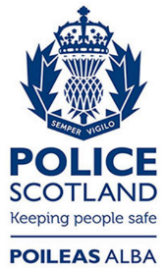 Freedom of Information ResponseOur reference:  FOI 23-2781Responded to:  21st November 2023